… on Wednesday, September 23, President Oliver promptly opened our  Zoom online meeting at 7:10 a.m.   our Family of Rotary Rotarian led us in the Pledge.  presented a very meaningful inspiration. President Oliver, being on top of things, then jumped right in and introduced our very efficient Secretary, Barb D., who introduced guest speaker, and other guests. President’s Announcements: President Oliver welcomed all who showed up this morning.Oliver announced the upcoming Club Foundation board meeting this coming Friday right here on ZoomOliver reminded those who want to get the word out for Imagination Library. Call Roger if you can help.Other Announcements:Brian updated us about another bike ride. It will now be this coming Saturday. It will start at City Park at 8:30 a.m. 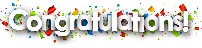 Loren added his                         to every member in the club. We have surpassed all records and paid all the first quarter dues before the end of the quarter. Well done, team!   Rick reminded us there is still the H. Michael Hayes Fellow award. The donation is $710.00 and is matched, dollar for dollar, by the HMH Family Foundation.                         Mark Harris asked us to keep you purchases coming from AmazonSmiles.com. We get a donation from them which helps our Foundation.                                                                                                Our program this morning was a highly informative presentation by  from Blue Star Recycling who gave us some insight about how computers help autistic kids. They now have an office in Denver. It is located at 953 Decatur St., Suite C, Denver, CO 80204. Call them for their fee structure at 303-534-1667., our Sgt. at Arms this week, made some sizable extractions from the few, but very energetic, Rotarians who attended the meeting. Don’t forget, you can makeup missed meetings at any of the Rotary Clubs in our area.  Get the app, Rotary Club Locator, for your smart phone. You will find clubs you can attend located all over the world.was extolled by President Oliver who thanked him for being an important member of the 7:10 Rotary Club and who has shown us the Service Above Self motto. His prolific profile as the Family of Rotary Rotarian can be found on the front page of the Bemis award winning, Frameable, Ineluctable, EarlyWord newsletter which can be found on the 7:10 web site at: www.westminster710rotary.org/newsletter.cfm.  gave us a short Rotary Moment about  had a Thought for the Day. We closed the meeting right on time with a rousing rending of The Four Way Test. Yours in Rotary Service, 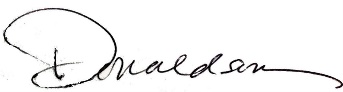 Loren, 7:10 Missed the Meeting EditorWestminster7:10 Rotary Club